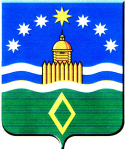 Контрольно-счетная палатаАрамильского городского округа624000, Свердловская область, город  Арамиль, ул. 1 Мая, 12.телефон 385- 32-84 ksp.аramil@mail.ruЗАКЛЮЧЕНИЕна проект решения Думы Арамильского городского округа  «О бюджете Арамильского городского округа на 2018 год и плановый период 2019 и 2020 годов»23.11.2017      Субъект экспертизы:        Контрольно-счетная палата Арамильского городского округа       Предмет экспертизы:       Проект бюджета Арамильского городского округа на 2018 год и плановый период 2019 и 2020 годов, внесенный в Думу в форме проекта Решения «О бюджете Арамильского городского округа на 2018 год и плановый период 2019 и 2020 годов в первом чтении» (далее – проект бюджета), документы и материалы, представленные одновременно с проектом.      Основание проведения экспертизы:       - Бюджетный кодекс Российской Федерации (далее - БК РФ),  (ст. 157);      - Федеральный закон  от 06.10.2003 г № 131 – ФЗ «Об общих принципах организации местного самоуправления в РФ» (далее -131 ФЗ), (ст. 38, ст. 52);         - Федеральный закон Федеральный закон от 07.02.2011 № 6-ФЗ «Об общих принципах организации и деятельности контрольно-счетных органов субъектов Российской Федерации и муниципальных образований» (п.п.2 п.2 ст.9);     - Устав Арамильского городского округа (п.10.1 ст.22, п.п.1 п.2 ст.60);      - Решение Думы Арамильского городского округа от 16.02.2017 № 12/3 «Об утверждении Положения «О Контрольно-счетной палате Арамильского городского округа» (п.2 ст.8);     -   Решение Думы Арамильского городского округа от 28.11.2013 № 29/4«Об утверждении Положения «О бюджетном процессе в Арамильском городском округе» в новой редакции»   (далее – Положение о бюджетном процессе) (п.п.3 п.5 ст.2 гл.3 и  п.2 ст. 2 гл.5).     Цель экспертизы:     Представить в  Думу Арамильского городского округа заключение о соответствии внесенного проекта бюджета действующему законодательству,  выявить недостатки внесенного проекта и предложить варианты их устранения.По результатам экспертизы проекта решения установлено следующее:Соблюдение соответствия проекта закона о бюджете, документов и материалов, представленных одновременно с ним, Бюджетному кодексу Российской Федерации и иным нормативным правовым актам        Статьей 184 БК РФ установлено, что проект решения о местном бюджете вносится на рассмотрение представительного органа муниципального образования в сроки, установленные муниципальным правовым актом представительного органа муниципального образования, но не позднее 15 ноября текущего года. Установленный законодательством Российской Федерации срок для предоставления проекта бюджета на 2018 год в Думу был соблюден.      Перечень документов и материалов, представленных одновременно с проектом бюджета,  не в полной мере соответствует требованиям статьи Положения о бюджетном процессе. В нарушении п.п.9 п.2 ст.1 гл.5 Положения о бюджетном процессе не представлен перечень публично-нормативных обязательств.В то же время следует отметить, что Положением о бюджетном процессе в п.п.6 п.1 ст.2 главы 4 определено, что, составление проекта бюджета городского округа основывается на  прогнозе (программе) приватизации муниципального имущества, однако к проекту бюджета прогноз от поступлений от данных доходов не представлен (в качестве «иного документа» – как основа прогнозирования собственных неналоговых доходов.).Оценка соответствия внесенного проекта бюджета сведениям и документам, на которых основывается составление бюджета, регулирующих бюджетные правоотношенияВ соответствии со статьей 169 БК РФ проект местного бюджета составляется на основе прогноза социально-экономического развития в целях финансового обеспечения расходных обязательств.Прогноз социально-экономического развития Арамильского городского округа на 2018 – 2020 годы, одобренный постановлением Администрации Арамильского городского округа от 08.11.2016 № 488. Прогноз разработан с применением индикаторов развития варианта сценарных условий прогноза социально-экономического развития Свердловской области на 2018-2020 годы, итогов социально-экономического развития Арамильского в 2016 году, с учетом оценки ожидаемых результатов 2017 года и тенденций развития экономики и социальной сферы Арамильского городского округа.        Оценку соответствия структуры и методов расчета планируемых бюджетных показателей на соответствие Методике составления проекта бюджета    провести не представилось возможным, в связи с тем, что Методика формирования проекта бюджета  на 2018 год к проекту бюджета не представлена.       Представлен только приказ начальника финансового отдела Администрации Арамильского городского округа № 37 от 07.07.2014 года «Об утверждении Порядка и Методики планирования бюджетных ассигнований бюджета Арамильского городского округа на очередной финансовый год и плановый период».       Статьей 174.1 БК РФ установлено, что доходы бюджета прогнозируются на основе прогноза социально-экономического развития территории в условиях действующего на день внесения проекта закона (решения) о бюджете в законодательный (представительный) орган законодательства о налогах и сборах и бюджетного законодательства Российской Федерации, а также законодательства Российской Федерации, законов субъектов Российской Федерации и муниципальных правовых актов представительных органов муниципальных образований, устанавливающих неналоговые доходы бюджетов бюджетной системы Российской Федерации.       Проект бюджета по доходам на 2018 год и плановый период 2019 и 2020 годов рассчитан на базе доходов бюджета с применением коэффициента досчета, корректирующих коэффициентов, коэффициентов собираемости и коэффициентов ожидаемого роста поступлений по доходным источникам бюджета, рассчитанных в соответствии с Постановлением Правительства Свердловской области от 14.09.2017 № 664-ПП «Об утверждении методик, применяемых для расчета межбюджетных трансфертов из областного бюджета местным бюджетам, на 2018 год и плановый период 2019 и 2020 годов».Прогнозирование расходов  бюджета на 2018 год и плановый период 2018 – 2019 годов осуществлялось с учетом коэффициентов индексации, в соответствии с Методикой определения уровня расчетной обеспеченности городских округов, расположенных на территории Свердловской области.3. Оценка соответствия структуры проекта Решения Думы Арамильского городского округа «О бюджете Арамильского городского округа на 2018 год и плановый период 2019 и 2020 годов»               требованиям бюджетного законодательства РФПроект бюджета городского округа сформирован в форме Решения «О бюджете Арамильского городского округа на 2018 год и плановый период 2019 и 2020 годов»  сроком на три года, что соответствует п.4 ст. 169 БК РФ и п.2 ст.1 гл.4 Положения о бюджетном процессе.       При проверке соответствия структуры проекта Решения Думы Арамильского городского округа «О бюджете Арамильского городского округа на 2018 год и плановый период 2019 и 2020 годов» установлено соответствие требованиям ст. 184.1 Бюджетного кодекса РФ:-  определен перечень главных администраторов доходов бюджета и источников финансирования дефицита бюджета;-  бюджетные ассигнования распределены по разделам, подразделам, целевым статьям и видам расходов классификации расходов бюджетов;-  бюджетные ассигнования распределены в ведомственной структуре расходов;-  определен общий объем бюджетных ассигнований, направляемых на исполнение публичных нормативных обязательств;-  определен объем межбюджетных трансфертов, получаемых из других бюджетов бюджетной системы Российской Федерации в очередном финансовом году и плановом периоде;-  предусмотрен размер Резервного фонда Администрации;-  предусмотрен объем бюджетных ассигнований Дорожного фонда;-  определены источники финансирования дефицита бюджета.Составление бюджета осуществлено в порядке, определенном БК РФ, группировка доходов и расходов – в соответствии с бюджетной классификацией бюджетной системы Российской Федерации, что соответствует принципу единства бюджетной системы Российской Федерации.На 2018 год  соблюдено соблюдение принципа сбалансированности бюджета, установленного в ст. 33 БК РФ - объем предусмотренных бюджетом расходов соответствует суммарному объему доходов бюджета и поступлениям источников финансирования его дефицита.      Проект не предполагает увязывания расходов с определенными видами доходов и источниками финансирования дефицита бюджета, за исключением субсидий и субвенций, получаемых из областного бюджета, что соответствует принципу общего (совокупного) покрытия расходов бюджета      Таким образом, при составлении проекта  бюджета реализованы права и исполнены обязанности органов местного самоуправления, предусмотренные принципом самостоятельности бюджетов:- проект бюджета сбалансирован, составлен в соответствии с Положением о бюджетном процессе;- налоги и сборы, подлежащие зачислению в местный бюджет, установлены органами местного самоуправления в соответствии с их полномочиями;- самостоятельно установлены формы и направления расходования бюджетных средств;- исполнение расходных обязательств, установленных органами государственной власти РФ и субъекта РФ (переданные полномочия), предусмотрено за счет межбюджетных трансфертов из средств вышестоящих бюджетов (федерального и областного бюджетов) предоставляемых местному бюджету. 	Проект не предполагает увязывания расходов с определенными видами доходов и источниками финансирования дефицита бюджета, за исключением субсидий и субвенций, получаемых из вышестоящих бюджетов, что соответствует принципу общего (совокупного) покрытия расходов бюджета. Общая характеристика проекта решения о бюджете                           на 2018 год и плановый период 2019 и 2020 годов          Формирование проекта  бюджета 2018 года осуществлено в условиях его стабильного исполнения в истекшем периоде текущего года. За девять месяцев текущего года выполнение доходной части  бюджета относительно годового плана обеспечено на 73,6 % (в том числе по собственным доходам на 63,5%), расходной - на 70,4%. Исходя из этого подхода, проект бюджета по доходным источникам сформирован с увеличением его доходной части к уровню текущего года на 2%.             К основным характеристикам бюджета относятся объемы доходов и расходов бюджета, а также размер дефицита или профицита бюджета.         Предложенный проект бюджета на 2018 год   предполагает тенденцию роста доходных источников и расходов.        Основные характеристики  бюджета за 2014 – 2020 годы представлены в таблице:Динамика основных характеристик  бюджета на 2018 год и плановый период 2019 и 2020 характеризуется показателями темпов роста  - доходы и расходы бюджета прогнозируется увеличить к уровню 2014, 2015 и  2016 и ожидаемой оценке исполнения 2017 годов.4. Оценка сбалансированности бюджета,анализ источников финансирования дефицита бюджета     При оценке сбалансированности  бюджета установлено соответствие объема предусмотренных бюджетом расходов в сумме – 623 871,7 тысяч рублей (Приложение № 3,4 к проекту решения)  суммарному объему доходов бюджета -  635 977 тысяч рублей (Приложение № 1 к проекту решения) и поступлений из источников финансирования его дефицита  - 12 105,3 тысяч рублей (Приложение № 6 к проекту решения).   Согласно статье 184.1 Бюджетного кодекса источники финансирования дефицита бюджета отражены в Приложении № 6 проекта решения, перечень главных администраторов источников финансирования дефицита бюджета в Приложении № 7  как  обязательные структурные элементы проекта Решения о бюджете. Доходы  бюджета        Доходная часть бюджета сформирована на 2018 год, в основном, за счет безвозмездных поступлений – 61,8% в общей структуре доходов бюджета, налоговых доходов, на долю которых в 2018 году будет приходиться 33,2 % общей суммы доходов, структура неналоговых доходов  составит 5%Анализ доходов по группам на 2017 – 2020 годтыс.руб.       Прогноз налоговых доходов планируется исполнить за счет налога на доходы на доходы физических лиц, на долю которых в 2018 году придется 57,4% налоговых доходов и 19 % общей суммы доходов и налогов на имущество доля которых в структуре налоговых источников составляет 26,9%.        Поступления от неналоговых доходов в общем объеме доходов  бюджета прогнозируется получить в 2018 году – 31 582 тыс.рублей.  Их доля в общих доходах бюджета составит 5%.Уменьшение поступления неналоговых доходов бюджета на 2018 год по сравнению с ожидаемыми показателями бюджета 2017 года предусматривается в части доходов от использования имущества, находящегося в государственной и муниципальной собственности на 2 737 тыс. руб., или  на 16,8 %.Доходы от продажи имущества  снижаются в 2,4 раза - уменьшение на 23,5 млн.руб. в сравнении с ожидаемы исполнением 2017 года.      Прогноз по доходам бюджета от использования имущества, находящегося в муниципальной собственности, сформирован в отсутствии  программы приватизации муниципального имущества Арамильского городского округа на 2018 и плановый период 2019 и 2020 годов (в момент написания заключения не представлен и  проект данной программы). Контрольно-счетной палатой был проведен детализированный  анализ по объективности запланированного объема доходов бюджета. Результаты оценки позволяют сделать вывод о реалистичности проектировок доходной части бюджета. (Приложение № 1 к данному заключению).Распределение бюджетных ассигнований                         по разделам  расходов  бюджета         Распределение бюджетных ассигнований по разделам функциональной классификации расходов  бюджета на 2017- 2020 год, предусмотренное проектом,  представлено в  таблице:        Объем расходов, предлагаемый к утверждению в проекте, на 2018 год составит  635 977 тыс. руб., или 100,6 % к текущему финансовому году,                 на 2019 год – 571 179,1 тыс. руб., или 90,4 % – к 2018 году, на 2020 год – 570 701,6 тыс. руб., или  90,35 % – к 2019 году. 	Ведомственная структура расходов областного бюджета по сравнению с текущим годом не изменится. Создание новых учреждений и организаций в бюджете будущего года не планируются.В качестве приоритетов расходной части  бюджета отмечается финансовое обеспечение  образовательного и социального блока. В 2018 году доля расходов на указанные цели в общем объеме расходов остается на том же уровне что и в текущем году объем которых в совокупности составит в расходах  2018 года – 72,2 %, что подтверждает социальную направленность расходов  бюджета.Межбюджетные трансферты	Общий объем межбюджетных трансфертов, предоставляемых бюджету  составит 385,4 млн.руб., в 2019 году – 309,8 млн. руб., в 2020 году – 305,6 млн. рублей.	На момент проведения экспертизы проекта Закон Свердловской области об областном бюджете, устанавливающий указанные выше показатели, еще не принят, предварительные показатели безвозмездных поступлений соответствуют Законопроекту об областном бюджете Свердловской области на 2018 год и плановый период 2019 и 2020 годов.       Доля трансфертов будет снижаться в общих расходах  бюджета с 62% в 2018 финансовом году до 53,5 % –  в 2020 году.       По практике предыдущих лет в течение года вышестоящими бюджетами представляется дополнительное поступление межбюджетных трансфертов в ходе исполнения бюджета.        Следует отметить, что впервые проект бюджета содержит отдельное  приложение по распределению межбюджетных трансфертов (субсидии, субвенции, дотации). Это является новацией представленного проекта бюджета, положительно характеризующим его с точки зрения принципа прозрачности бюджета, информационного наполнения.     До настоящего времени  показатели данной группы отражались свернуто.     Данная рекомендация  указывалась Контрольно-счетной палатой в заключениях на протяжении нескольких лет, где предлагалось детализировано отражать  группу  доходов бюджетной системы «Безвозмездные поступления», которые подлежат зачислению в местный бюджет в Приложении № 1 «Свод доходов бюджета» либо  расшифровать виды межбюджетных трансфертов в отдельном приложении  с расшифровкой подгрупп  безвозмездных поступлений.  6.  Соблюдение установленного федеральным законом предельного значения дефицита бюджета муниципального образования – в случае, если в проекте предусмотрен дефицит  бюджета        	Проектом предусмотрено формирование бюджета на 2018 год с дефицитом в размере 12 105,3 тыс. руб., или 6,6 % общего годового объема доходов бюджета без учета утвержденного объема безвозмездных поступлений. 	Предлагаемый размер дефицита на  2018 год не  превышает  допустимый предел размера дефицита, что соответствует статье 92.1 БК РФ.Общий объем бюджетных ассигнований,направляемых на исполнение публичных нормативных обязательствВ  муниципальном  образовании публичные  нормативные  обязательства  предоставляются  в  форме  мер социальной  поддержки  отдельным категориям  граждан.Расходные  обязательства  в  части принятых  публичных  нормативных  обязательств   учтены  при  формировании    бюджета. Подпунктом 6 пункта 1 проекта решения предлагается утвердить общий объем бюджетных ассигнований на исполнение 4 публичных нормативных обязательств на 2018 год в сумме 43 269,7 тыс. рублей. В нарушении статьи 6 БК РФ в перечень не включен 1 вид публичного нормативного обязательства, который также является мерой социальной поддержки  лицам категории  – почетный гражданин Арамильского городского округа.   Соответственно,   в проекте  решения  о  бюджете бюджетные  ассигнования  на  их  исполнение  не учтены  в  общем  объеме   бюджетных ассигнований, выделенных   на  исполнение  всех принятых  ПНО. Выплаты материального вознаграждения почетным гражданам Арамильского городского округа установлены Решение Думы Арамильского городского округа от 13.04.2017 № 14/2 «Об утверждении Положения                  «О Почетном гражданине Арамильского городского округа».8. Оценка планирования предоставления муниципальных гарантий      Пунктом 2 проекта Решения о бюджете установлено, что муниципальные гарантии в 2018 году не предоставляются.Резервный фонд АдминистрацииПунктом 7 статьи 1 проекта решения предлагается утвердить резервный фонд Администрации Арамильского городского округа на 2018 год в размере – 1 000,  тыс.рублей.Предлагаемый к утверждению размер резервного фонда соответствует ограничениям, установленным п.3 ст.81 БК РФ: резервный фонд не может превышать 3 процента утвержденного решением общего объема расходов. На 2018 год резервный фонд составляет 0,16% общего объема расходов бюджета.10. Оценка достаточности запланированных бюджетных ассигнований для исполнения установленных расходных обязательств в соответствии с реестром расходных обязательств на очередной финансовый годВ целях оценки общего объема расходов бюджета на 2018 год проведен анализ реестра расходных обязательств Арамильского городского округа  (далее Реестр).Общий объем расходов  бюджета на 2018 год прогнозируется на 61,2  млн. руб. больше, чем предусмотрено реестром расходных обязательств, содержащим финансовые обязательства округа на 2018 год. Таким образом, внесенным проектом бюджета выполнение расходных обязательств, имеющихся у муниципального образования обеспечивается источниками финансирования. Сравнительные данные финансовых обязательств  бюджета согласно Реестру и расходов бюджета, предусмотренных проектом решения и среднесрочным финансовым планом, представлены в таблице:       Общий объем доходов достаточен для финансового обеспечения установленных расходных обязательств на 2018 год.11. Оценка непротиворечивости содержания отдельных фрагментов текста проекта  бюджета, а также приложений к нему текстовой части проекта Решения о бюджете     При оценке непротиворечивости установлено, что наименования приложений табличной части проекта бюджета не в полной мере соответствует наименованиям текстовой части проекта Решения                          о бюджете - в п.п. 11 и 16  п. 5 проекта решения в наименовании Приложений № 11 и № 16 пропущены слова «плановый период».    Значения основных характеристик бюджета, указанные в текстовой части проекта Решения о бюджете не в полной мере соответствуют значениям этих показателей в табличной части проекта бюджета      Также не соответствует итоговому показателю расходов, распределенных  по ведомственной структуре  (главные распорядители), установленные в Приложении № 12 к проекту значению показателя текса проекта решения. 12. Оценка соответствия показателей программной части бюджета показателям принятых целевых программ, финансирование которых предусмотрено проектом Решения о местном бюджете в очередном финансовом году            Проект бюджета структурно сформирован на основе муниципальных программ Арамильского городского округа, объем бюджетных ассигнований на  которые в  2018 году составит – 611 015 тыс. рублей, Таким образом, программная часть расходов бюджета в 2018 году составит 96,1 %,      Таким образом, принятые Администрацией меры в полном объеме  позволяют реализовать программную структуру  бюджета.      Ассигнования на 2018 год распределены по 11 программам из принятых распространяющих в 2018 году свое действие 13 муниципальных программпри этом более половины расходов, а именно 66,8% всех программных расходов, предусмотренных к финансированию в 2018 году, приходится на МП  «Развитие системы образования Арамильского городского округа до 2020 года».       Следует также отметить, что объем бюджетных ассигнований, предусмотренных проектом на финансирование МП в 2018 году (611 млн. руб.), в 1,2 раза больше потребности, указанной на этот период в самих программах (508,2 млн. руб.).            В тоже время по двум муниципальным программам, распространяющим действие в 2018 году финансирование полностью отсутствует, в связи с чем данные программы подлежат приостановлению в их реализации. В бюджете городского округа по рекомендации Контрольно-счетной палаты каждой программе присвоен уникальный код целевой статьи для указанных расходов, что  повышает прозрачность программных расходов и позволяет оценить нацеленность  бюджета на достижение конкретных результатов, как в целом, так и по отдельным ведомствам. Информация  о показателях финансирования за счет средств местного бюджета муниципальных программ в 2018 году       Согласно отчета об исполнении  12  программ за 9 месяцев 2017 года их фактическое финансирование относительно уточненного годового плана составило 70,2%. Все программы, реализуемые в текущем году независимо от их фактического финансирования и достигнутых результатов, включены в проект бюджета на 2018 год.        Рекомендации и предложения по устранению выявленных несоответствий, противоречий и недостатков представленного проекта решения о бюджете, которые необходимо учесть при составлении проекта бюджета на 2018 год:Перечень и содержание документов, представленных одновременно с проектом о бюджете не в полной мере  соответствуют Бюджетному кодексу РФ и Положению о бюджетном процессе в  Арамильском городском округе.         К проекту бюджета на 2019 год   рекомендуется в  полной мере обеспечить предоставление  Методики с  параметрами  планирования и расчетами по показателям доходной и расходной части проекта бюджета для  оценки обоснованности отражения в проекте бюджета доходов и ассигнований для исполнения расходных полномочий.В проекте бюджета на 2018 год предусмотрены бюджетные ассигнования на реализацию 11  из 13 принятых программ  на общую сумму 611 015 тыс. рублей, что больше уточненного показателя 2017 года на 5 368 тыс.рублей.. Таким образом, необходимо принятие  решения по вопросу внесения изменений в соответствующие  программы - в ранее принятые нормативные правовые акты, которыми они утверждены.          В целях выполнения требований п.2 ст. 179 БК РФ внести необходимые корректировки в программы на соответствия объемов финансирования, предусмотренных проектом решения о бюджете привести муниципальные программы в соответствии с показателями бюджета не позднее трех месяцев со дня вступления в силу решения о бюджете - до 01 апреля 2018  года, в том числе и по мероприятиям программ и целевым показателям.        При увеличении расходов финансирования мероприятий программы необходимо обращать особое внимание на влияние целевых показателей программы. Для того чтобы внесение изменений не становилось формальной процедурой, как показывает практика предыдущих изменений в программы – когда меняются объемы финансирования, а количественные и качественные показатели остаются без изменений. При формальном подходе нарушается принцип программного финансирования и возникает риск неэффективного расходования бюджетных средств.        При внесении изменений в программы направлять проекты постановлений на экспертизу в Контрольно-счетную палату.        3. Разработать и представить на утверждение в Думу прогнозный план приватизации муниципального имущества на 2018 год.       4. Доработать постатейное содержание проекта бюджета (в том числе и Приложений)  - привести в соответствие:       - показатели п.п.2 п.1  текстовой части проекта бюджета  Приложениям  № 11 и № 12;      - наименование текстовой части п.п. 11 и 16  п. 5 проекта бюджета и наименования Приложений № 11 и № 16. 5. Изменить (увеличить) сумму показателя на исполнение принятого Решением Думы Арамильского городского округа от 13.04.2017 № 14/2          «Об утверждении Положения о Почетном гражданине Арамильского городского округа» публично-нормативного обязательства, установленную п.п.6 ст.1 проекта решения - дополнительно включить  1 вид публичного нормативного обязательства - выплаты материального вознаграждения почетным гражданам Арамильского городского округа.Вывод       Проект бюджета, предложенный администрацией Арамильского городского округа  на 2018 год, является сбалансированным.       Общая сумма доходов бюджета Арамильского городского округа на                2018 год предусмотренная  проектом бюджета в сумме 623 871,7 тыс. рублей, что в 1,02 раз больше ожидаемого исполнения на 2017 год.         Налоговые и неналоговые доходы предложены в сумме                                          238 466 тыс. рублей (38,2 % в структуре доходов), что на 11,1% или                   29 955  тыс. рублей меньше ожидаемого поступления текущего года.      Безвозмездные поступления проектом бюджета предусмотрены в сумме 385 405,7 тыс. руб., что на 16,8% или  55 630 тыс. рублей больше ожидаемого исполнения за 2017 год.      Расходы бюджета Арамильского городского округа планируются на 2018 год в сумме 635 977 тыс. рублей. К утвержденным плановым показателям  на 2017 год  расходы увеличены на 904,8 тыс. рублей.       Расходы по разделу бюджетной классификации 0600 «Охрана окружающей среды не планируются.       Структура проекта бюджета и его приоритеты (образование, социальная политика)  на 2018 год свидетельствует о преемственности и социальной направленности  бюджетной политики Арамильского городского округа.       Доля программных расходов по сравнению с 2017 года увеличилась -  по программному принципу в 2018 году планируется осуществлять 96,1 % расходов бюджета, в 2017 году их доля составляла 95,8%.      С учетом того, что изложенные в Заключении замечания будут учтены при доработке проекта Решения, Контрольно-счетная палата считает возможным рекомендовать рассмотреть и принять Решение Думы Арамильского городского округа «О бюджете Арамильского городского округа на 2018 год и плановый период 2019-2020 годов».Председатель Контрольно-счетной палаты                                      Ж.Ю.БуцкоНаименование показателяЕд. измеренияисполнение по годамисполнение по годамисполнение по годам2017 год(ожидаемая оценка)проект (годы)проект (годы)проект (годы)Наименование показателяЕд. измерения2014201520162017 год(ожидаемая оценка)201820192020Доходытыс. руб.551 346,9607 713,4606 230,4598 372,7623 871,7571 179,1570 701,6Расходытыс. руб.551 122,7624 227,8606 298609 807,1635 977571 179,1570 701,6Дефициттыс. руб.16 514,467,611 434,412 105,400Профициттыс. руб.224,100Наименование кода поступлений 2017 год2017 годПроект бюджетаПроект бюджетаПроект бюджетаНаименование кода поступлений Первоначально утвержденный бюджетОжидаемая оценка2018 год2019 год2020 годСОБСТВЕННЫЕ ДОХОДЫ - всего, в том числе:235 912275 126238 466261 378265 111налоговые203 131209 736206 884230 100237 810неналоговые32 78158 68531 58231 27827 301субсидии82 22694 231,8144 624,867 693,354 775,6дотации2 3942 3941 9154202 495иные межбюджетные трансферты0395,4000ДОХОДЫ НА ВЫПОЛНЕНИЕ ГОСПОЛНОМОЧИЙ (субвенции)246 232,5239 248,1238 865,9241 687,8248 320ИТОГО ДОХОДОВ566 764,5598 372,7623 871,7571 179,1570 701,6Наименование разделаБюджет на 2017 годБюджет на 2017 годпроектпроектпроектпроектпроектпроектНаименование раздела( с изменениями)( с изменениями)2018 год2018 год2019 год2019 год2020 год2020 годНаименование разделатыс. руб.(%)тыс. руб.(%)тыс. руб.(%)тыс. руб.(%)Общегосударственные вопросы39 1936,238 143,76,033 523,65,933 530,75,9Национальная оборона886,40,14897,40,1907,20,2940,70,2Нац. безопасность6 908,71,096 7101,16 486,08,16 486,01,1Национальная экономика35 661,15,647 720,307,546 455,78,146 467,38,1Жилищно-ком. хозяйство42 569,96,7332 8035,217 566,53,110 317,51,8Охрана окружающей среды00,00,0Образование400 113,163,3404 390,663,6370 048,164,8376 909,466,0Культура, кинематография34 529,85,534 6965,534 696,06,134 696,06,1Здравоохранение4 219,30,71 5730,20,00,0Социальная политика50 961,58,154 3778,647 194,08,347 102,08,3Физическая культура и спорт14 771,402,312 8912,012 727,02,212 727,02,2Средства массовой инф-ции1 7640,31 4750,21 475,00,31 475,00,3Обслуживание мун.долга494,10,13000,010050,0ИТОГО632 072100635 977100571 179,1100570 701,6100№Наименование ПНОНормативно-правовой акт, устанавливающий ПНОСумма, размер ПНО1.Осуществление государственного полномочия Российской Федерации по предоставлению мер социальной поддержки по оплате жилого помещения и коммунальных услугПостановление Правительства Свердловской области от 01.12.2009 № 1731-ПП (ред. от 29.12.2016) «О Порядке предоставления субвенций из областного бюджета местным бюджетам на осуществление государственного полномочия Российской Федерации по предоставлению отдельным категориям граждан компенсаций расходов на оплату жилого помещения и коммунальных услуг»9 177,42.Осуществление государственного полномочия Свердловской области по предоставлению отдельным категориям граждан компенсаций расходов на оплату жилого помещения и коммунальных услугПостановление Правительства Свердловской области от 01.12.2009 № 1732-ПП (ред. от 27.12.2016) «О Порядке предоставления и расходования субвенций из областного бюджета местным бюджетам на осуществление государственного полномочия Свердловской области по предоставлению отдельным категориям граждан компенсаций расходов на оплату жилого помещения и коммунальных услуг»23 576,73.Осуществление государственного полномочия Свердловской области по предоставлению отдельным категориям граждан компенсаций расходов на оплату жилого помещения и коммунальных услугПостановление Правительства Свердловской области от 12.01.2011 № 5-ПП (в ред. от 24.12.2005) «Об утверждении Порядке предоставления и расходования субвенций из областного бюджета местным бюджетам на осуществление государственных полномочия Свердловской области по предоставлению гражданам субсидий на оплату жилого помещения и коммунальных услуг»8 240,64.Пенсионное обеспечение (выплата надбавок к пенсии)Решение Думы Арамильского городского округа от 28.08.2017             № 22/2 «Об утверждении Положения "О назначении и выплате пенсии за выслугу лет лицам, замещавшим муниципальные должности и должности муниципальной службы Арамильского городского округа»2 275ИТОГО:43 269,7№Наименование показателя2018 год1Общий объем расходов по проекту бюджета635 9772Объем средств, необходимый согласно реестру расходных обязательств, тыс. руб.574 7383Процент обеспеченности расходных обязательств с  расходами по проекту бюджета и среднесрочного финансового плана, тыс. руб.110,74Объем необеспеченных расходных обязательств0      № п/п      № п/пНаименование МЦПНаименование МЦПУтвержденная суммаУтвержденная суммаПредлагаемая суммаПредлагаемая суммаОтклонение  тыс.руб.% отклонение1.1.«Управление муниципальными финансами АГО до 2020 года»«Управление муниципальными финансами АГО до 2020 года»15 77715 77717 588,817 588,8+ 1 811,8110,62.2.«Повышение инвестиционной привлекательности АГО и создание условий для обеспечения жителей качественными и безопасными услугами потребительского рынка до 2020 года»«Повышение инвестиционной привлекательности АГО и создание условий для обеспечения жителей качественными и безопасными услугами потребительского рынка до 2020 года»570570585ОБ- 570МБ- 15585ОБ- 570МБ- 15+ 15102,63.3. «Развитие жилищно-коммунального и дорожного хозяйства, обеспечение рационального и безопасного природопользования на территории АГО до 2020 года» «Развитие жилищно-коммунального и дорожного хозяйства, обеспечение рационального и безопасного природопользования на территории АГО до 2020 года»42 439,8ОБ- 458,8МБ- 41 98142 439,8ОБ- 458,8МБ- 41 98170 538,270 538,2+ 28 098,4166,34.4. «Повышение эффективности управления муниципальной собственностью и развитие градостроительства в АГО на 2018-2020 годы» «Повышение эффективности управления муниципальной собственностью и развитие градостроительства в АГО на 2018-2020 годы»18 24518 24517 843,417 843,4- 401,697,85.5. «Обеспечение деятельности по комплектованию, учету, хранению и использованию архивных документов в АГО на 2015-2020 годы» «Обеспечение деятельности по комплектованию, учету, хранению и использованию архивных документов в АГО на 2015-2020 годы»1035ОБ-143МБ- 8921035ОБ-143МБ- 8921 135,4ОБ-148МБ- 9871 135,4ОБ-148МБ- 987+100,4109,76.6.«Создание условий для оказания медицинской помощи населению и формирование здорового образа жизни у населения АГО до 2020 года»«Создание условий для оказания медицинской помощи населению и формирование здорового образа жизни у населения АГО до 2020 года»56056000- 5607.7.«Обеспечение общественной безопасности на территории Арамильского городского округа до 2020 года»«Обеспечение общественной безопасности на территории Арамильского городского округа до 2020 года»6 9136 9136 7106 710- 20397,18.8.«Развитие физической культуры, спорта и молодежной политики в Арамильском городском округе до 2020 года»«Развитие физической культуры, спорта и молодежной политики в Арамильском городском округе до 2020 года»14 371,4ФБ-886,4МБ- 13 48514 371,4ФБ-886,4МБ- 13 48514 198,4в т.ч.ФБ – 897,414 198,4в т.ч.ФБ – 897,4- 17398,68.8.«Развитие физической культуры, спорта и молодежной политики в Арамильском городском округе до 2020 года»«Развитие физической культуры, спорта и молодежной политики в Арамильском городском округе до 2020 года»9.9.«Социальная поддержка населения Арамильского городского округа до 2020 года»«Социальная поддержка населения Арамильского городского округа до 2020 года»48 631,14ФБ- 11 154ОБ- 458,8МБ- 41 98148 631,14ФБ- 11 154ОБ- 458,8МБ- 41 98152 10252 102+ 3 470,9107,210.10.«Развитие системы образования в Арамильском городском округе до 2020 года»«Развитие системы образования в Арамильском городском округе до 2020 года»420 833ОБ- 224 958,2МБ- 195 874,8420 833ОБ- 224 958,2МБ- 195 874,8391 267,8391 267,8- 29 565,292,911.11.«Развитие культуры и средств массовой информации в АГО до 2020 года»«Развитие культуры и средств массовой информации в АГО до 2020 года»35 80235 80236 17136 171+ 369101,112.12.«Совершенствование муниципального управления и противодействие коррупции в АГО до 2020 года»«Совершенствование муниципального управления и противодействие коррупции в АГО до 2020 года»2 4262 4262 8752 875+ 449116,713.13.«Формирование комфортной городской среды Арамильского городского округа на 2018-2022 годы»«Формирование комфортной городской среды Арамильского городского округа на 2018-2022 годы»ОБ – 4 200МБ – 1 800ОБ – 4 200МБ – 1 800- 6000ИТОГО:ИТОГО:508 161508 161611 015611 015+ 102 854120,2